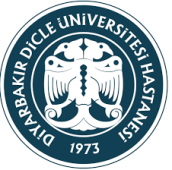 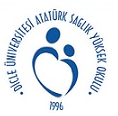 01 Ekim 2021 Moderatör: Öğr. Gör. Evin EVİNÇ01 Ekim 2021 Moderatör: Öğr. Gör. Evin EVİNÇ01 Ekim 2021 Moderatör: Öğr. Gör. Evin EVİNÇ13.00-13.10Açılış KonuşmasıProf. Dr. Mustafa KELLE (Yüksekokul Müdürü)13.10-13.30Hemşirelik Bölümü Tanıtımı ve Kariyer PlanlamaDoç. Dr. Funda GÜMÜŞ   (Bölüm Başkanı)13.30-13.50Öğretim Elemanları ile TanışmaBütün Öğretim Elemanları13.50-14.00Akademik Takvimin Tanıtılması,  Yüksekokul Müfredatı ve Uygulama Alanlarının TanıtılmasıDoç. Dr. Mesude DUMAN14.10-14.20Akademik Öğrenci Danışmanlık Sisteminin TanıtılmasıDoç. Dr. Hamdiye ARDA SÜRÜCÜ14.20-14.40Değişim Programları Hakkında Genel Bilgilendirme Dr. Öğr. Üyesi Gülhan YİĞİTALP (Müdür Yardımcısı)14.40-15.00Öğrenci İşleri Sekreteri’nin Kendini Tanıtması, Öğrenci Otomasyon Sistemi, Yönetmelik ve Yönergelerin Tanıtılması Mehmet MENTEŞE15.00-15.10Fakültenin Fiziki Yapısının Tanıtılması, Hemşirelik Bölümü Mesleki Beceri Laboratuar TanıtımıDr. Öğr. Üyesi Leyla ZENGİN AYDIN (Müdür Yardımcısı)15.10-15.20Üniversite Kütüphane Olanaklarının TanıtımıDoç. Dr. Yeter DURGUN OZAN15.20-15.30 Sosyal Komisyonların TanıtımıDoç. Dr. Gülbeyaz BARAN DURMAZ15.30-15.40Soru, Cevap ve Kapanış